Tudi letos  bomo  v mesecu marcu, točneje v četrtek,  23. marca  2017,med  16.30 do 18.00 tradicionalno  čistili   Besnicood Rakovice do konca Nove vasi.Zbor je na igrišču pred šolo.Bodite primerno obuti in oblečeni.Po koncu akcije bo poskrbljeno za pogostitev.V tem času  bo tudi  zbiralna akcija papirja. Kontejner bo stal pred šolo od 22. do 24. marca 2017.                KS Besnica  in PŠ Besnica                    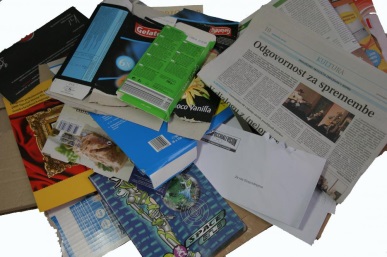 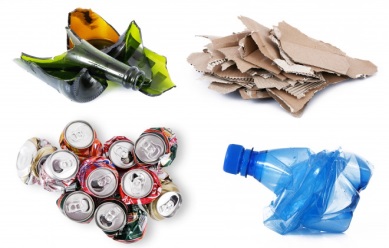 